松重美人撮影広島原爆被災写真ネガフィルム（原板とプリント）（１～５、いずれも中国新聞社所蔵）１　御幸橋西詰全景（爆心地から約２．２キロ）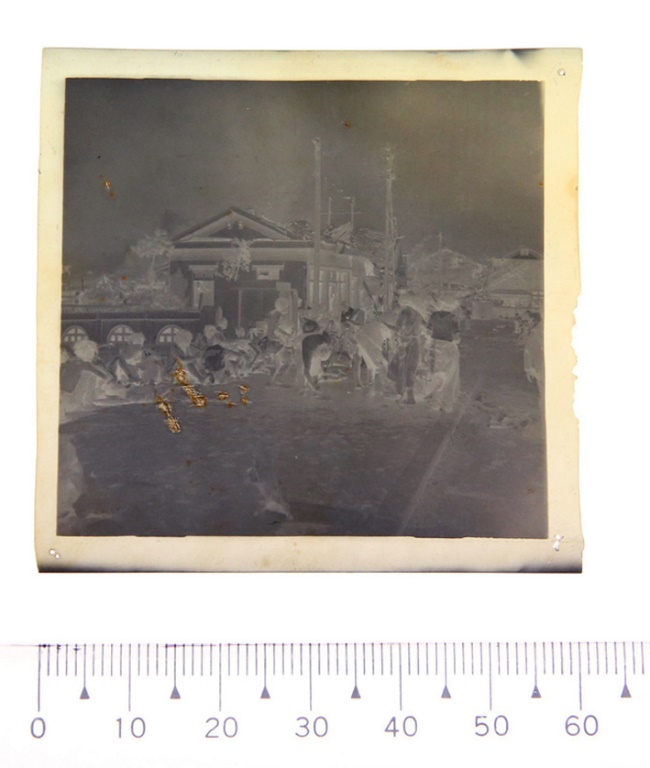 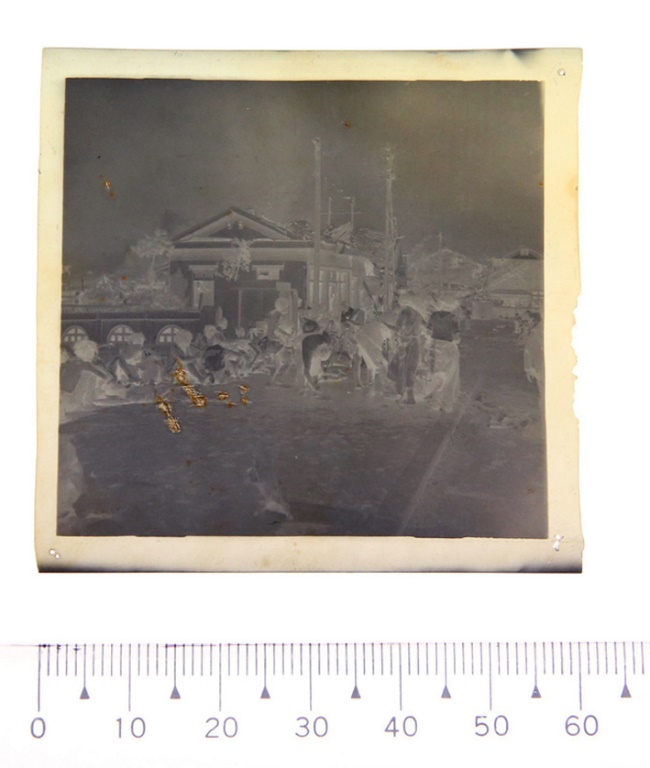 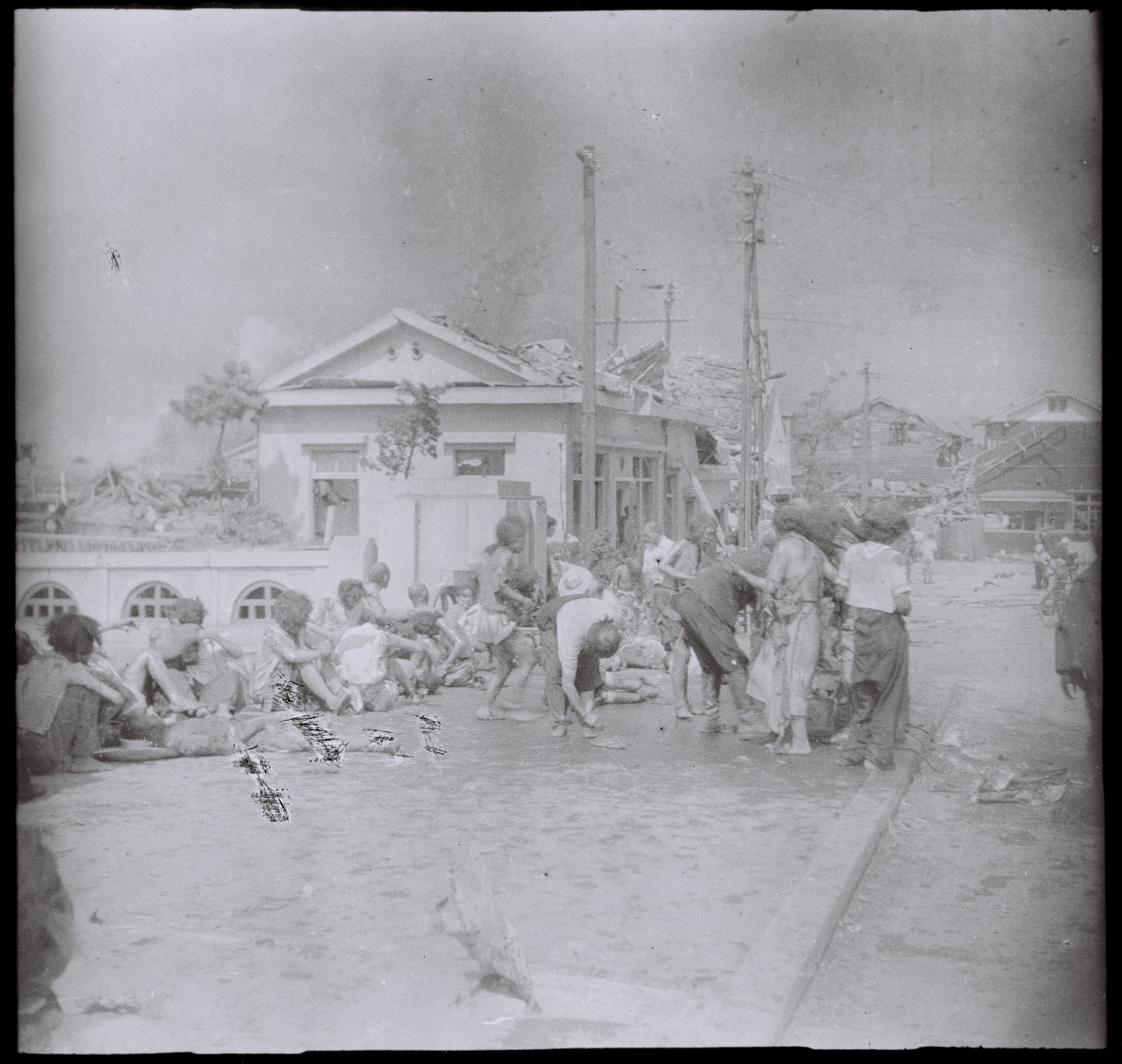 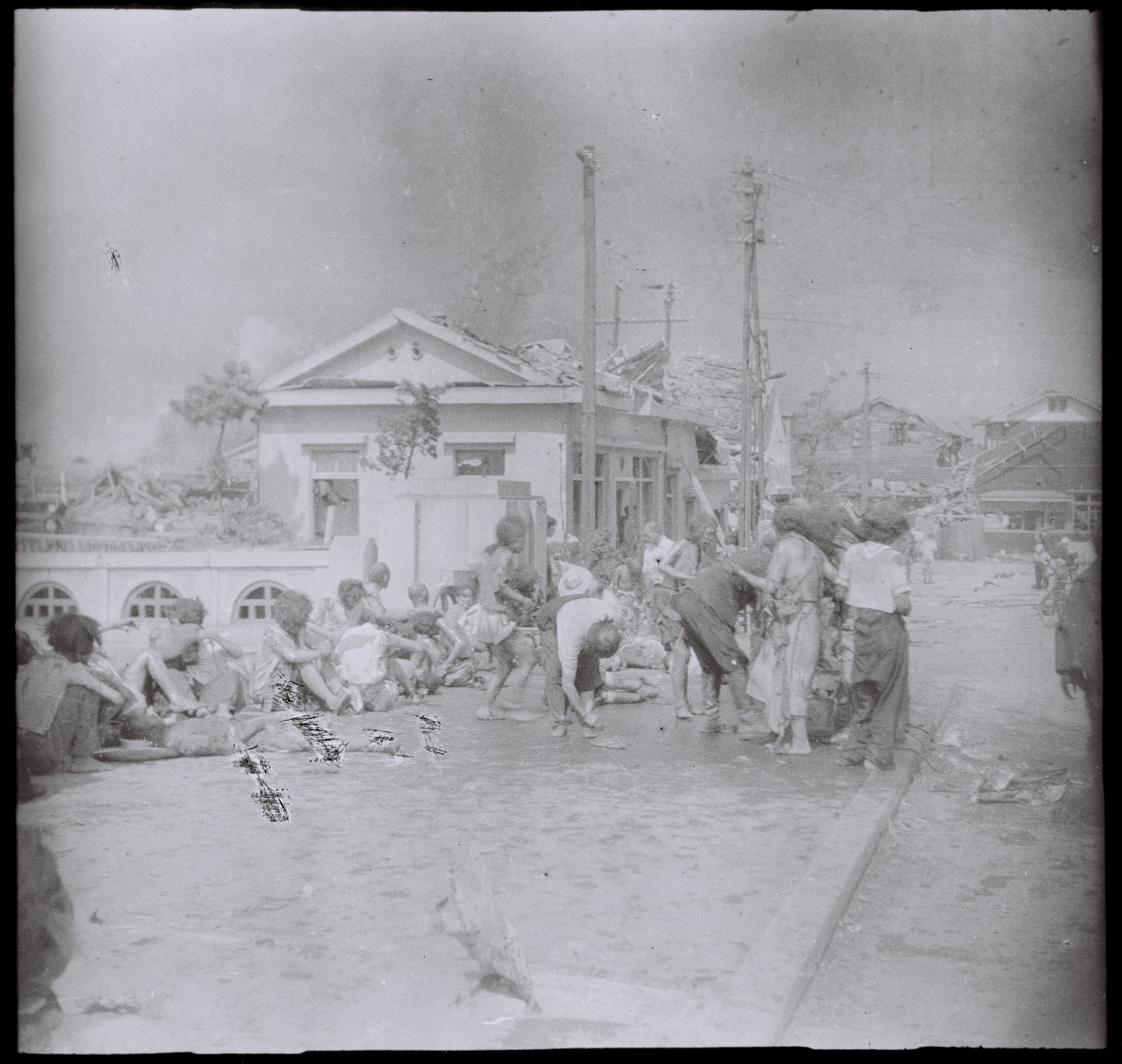 ２　御幸橋西詰の罹災者（爆心地から約２．２キロ）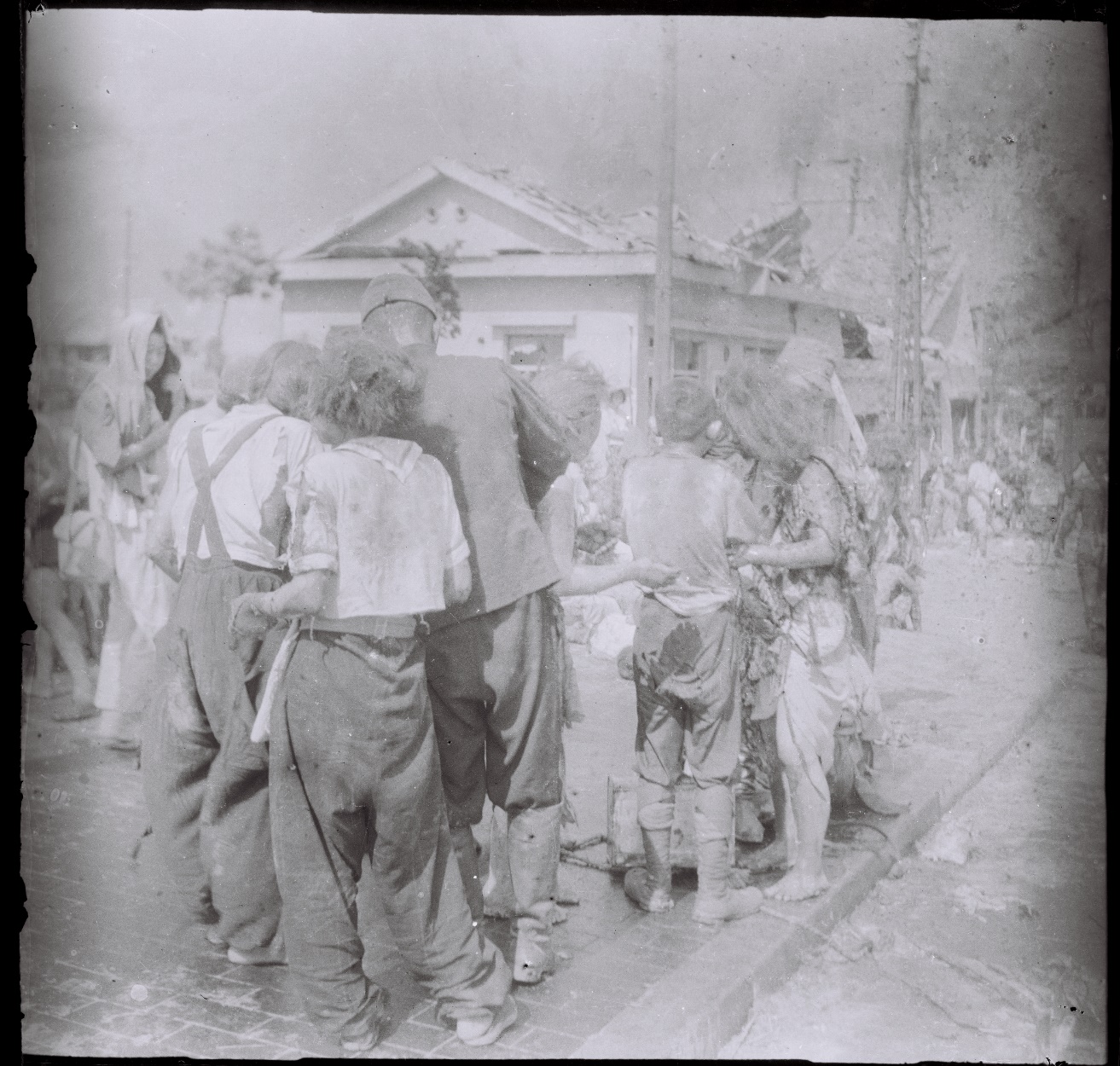 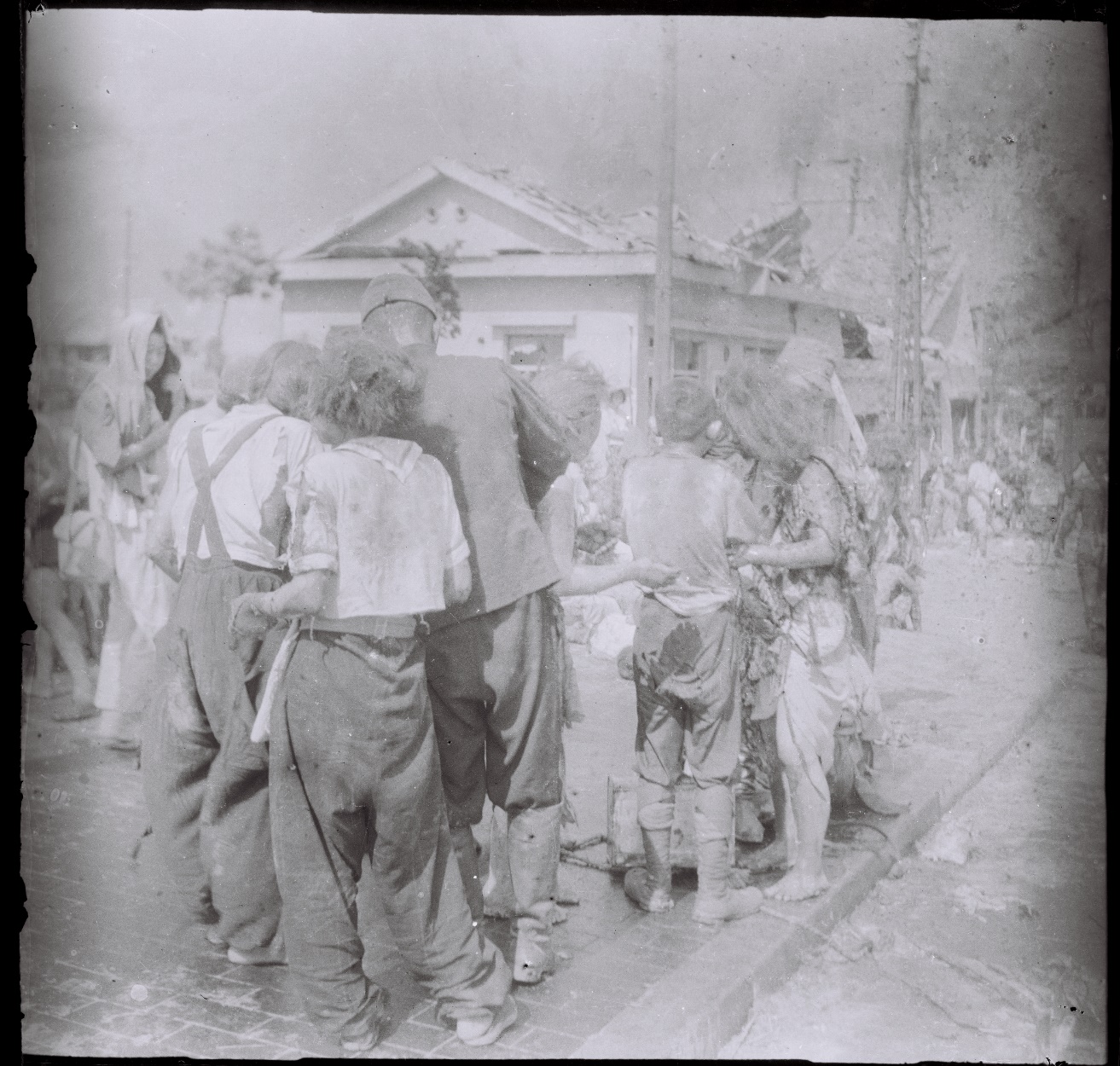 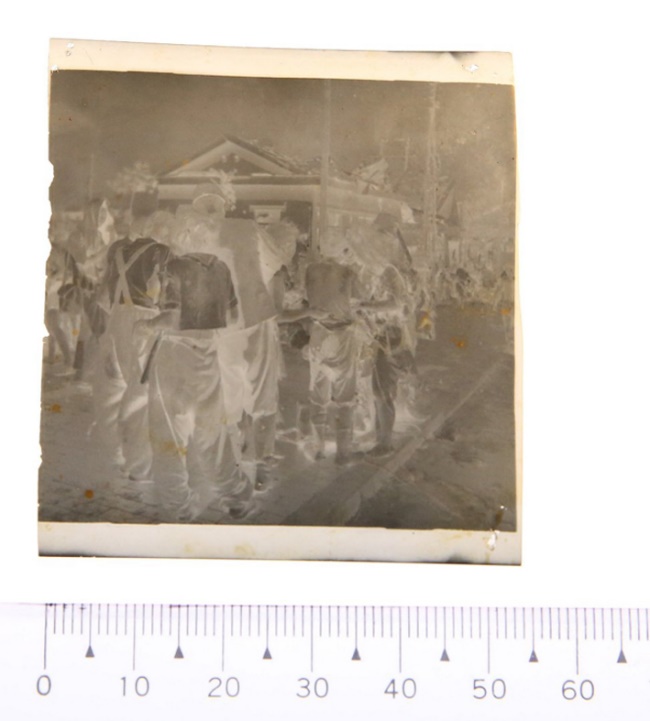 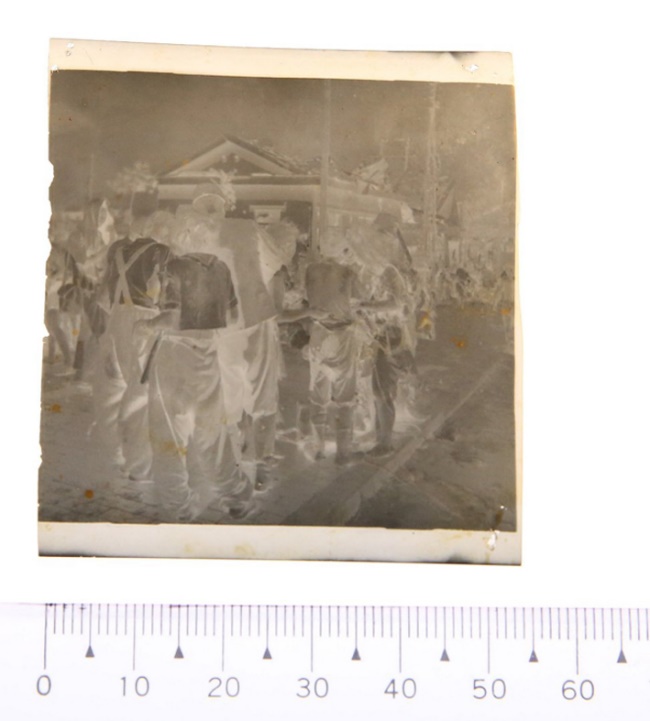 ３　翠町の自宅兼理髪店内（爆心地から約２．７キロ）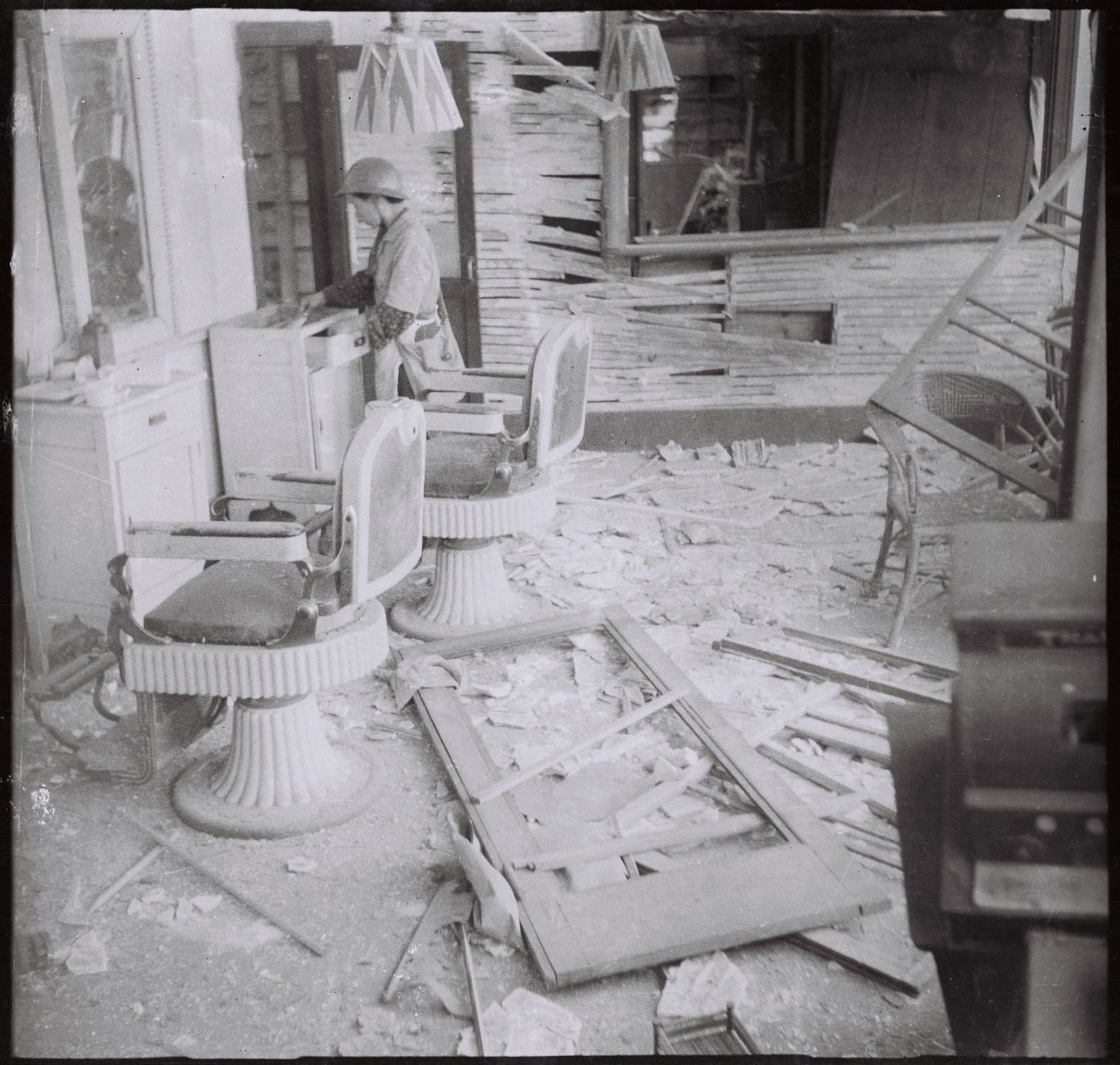 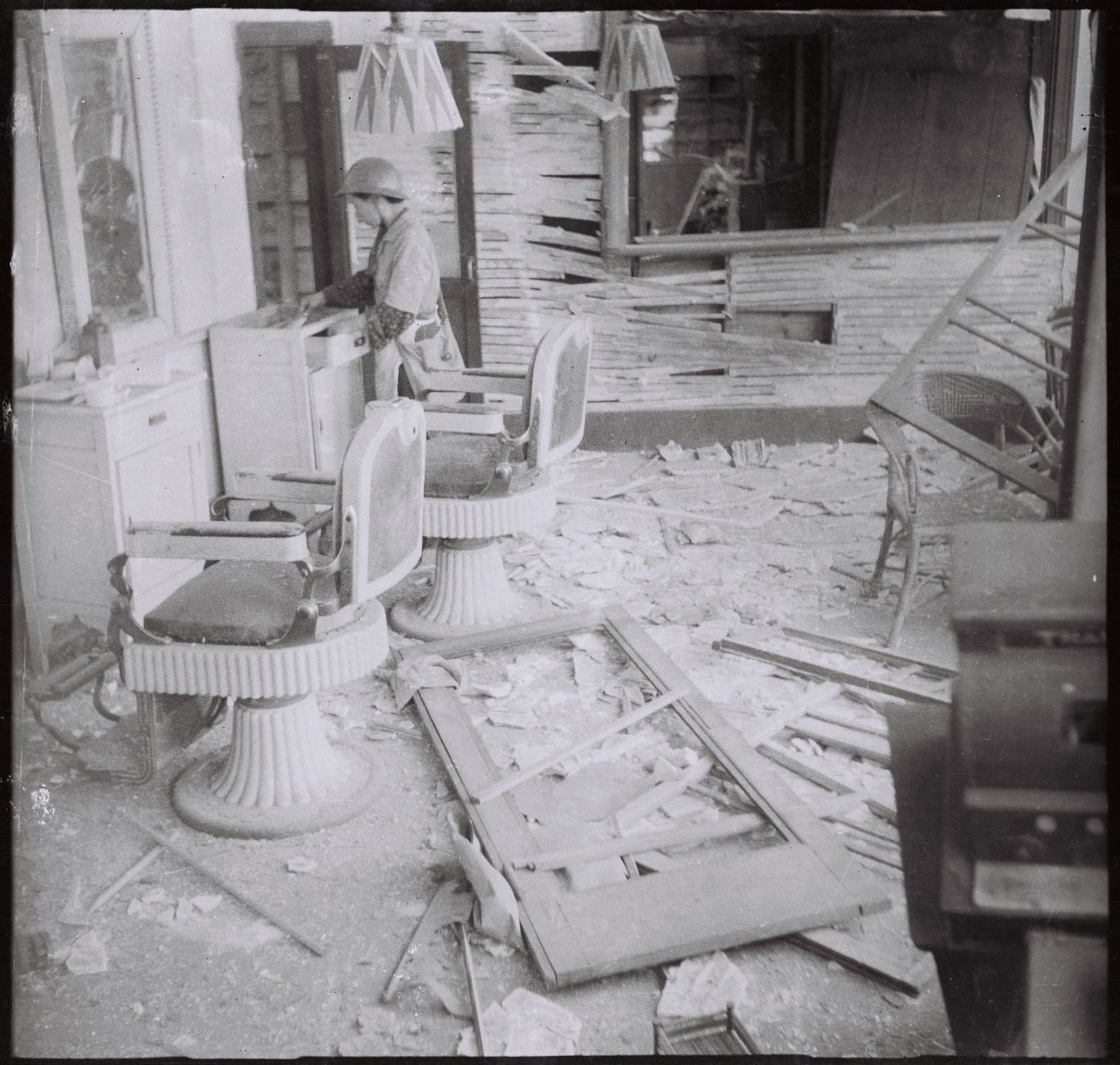 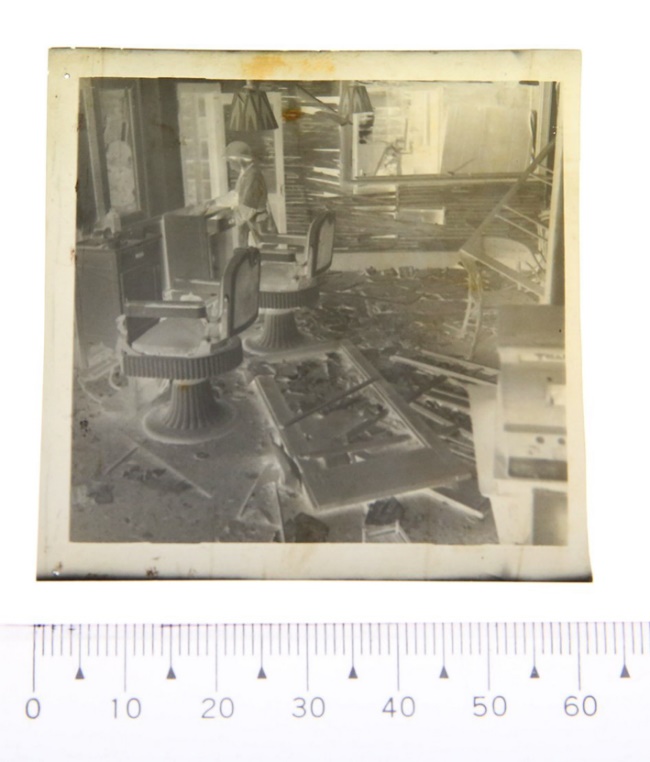 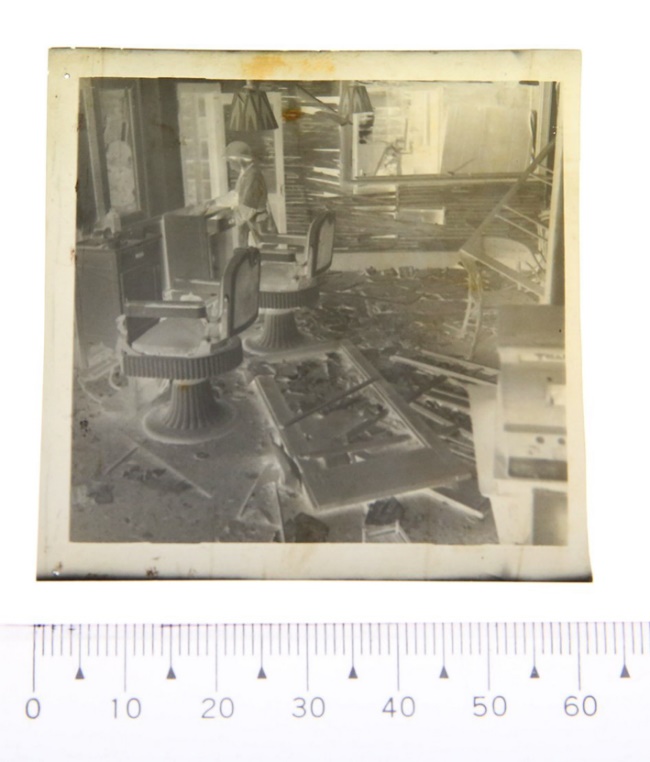 ４　翠町自宅前の西消防署皆実出張所（爆心地から約２．７キロ）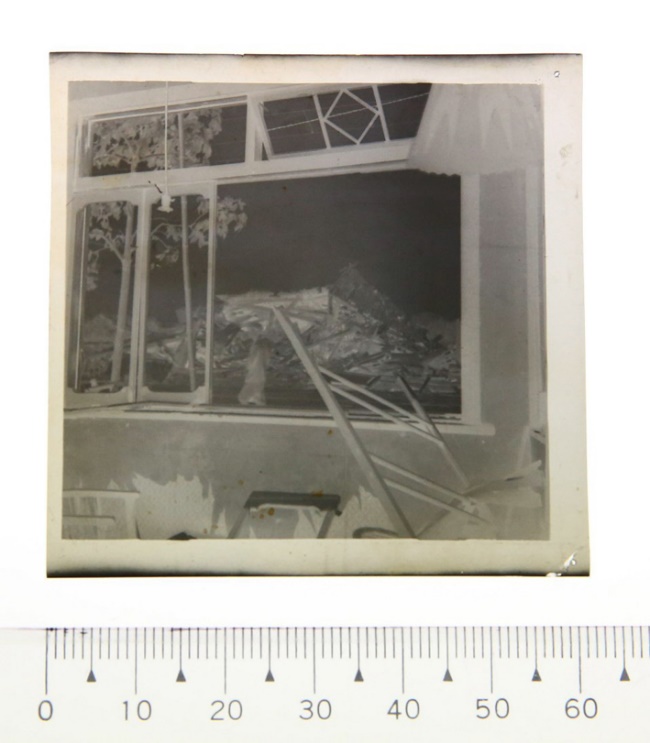 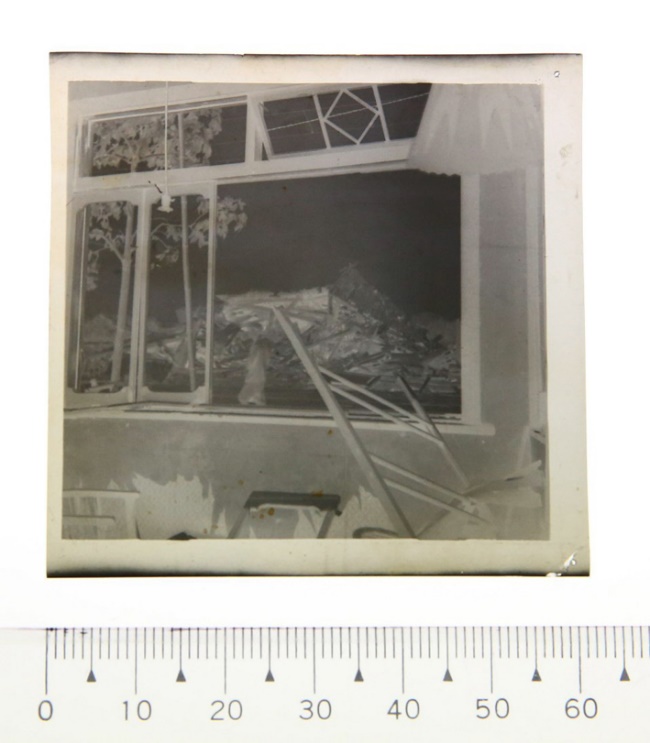 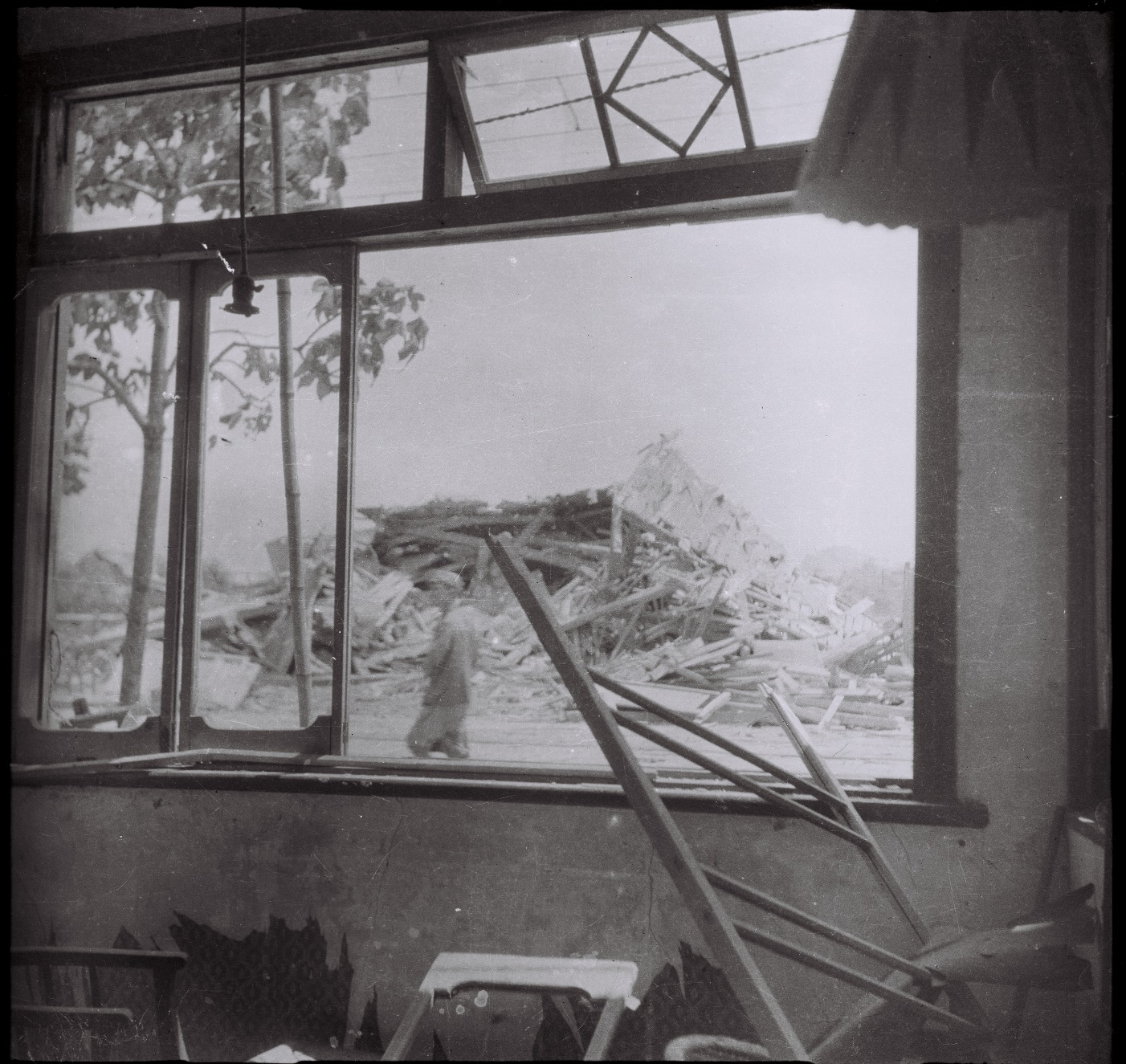 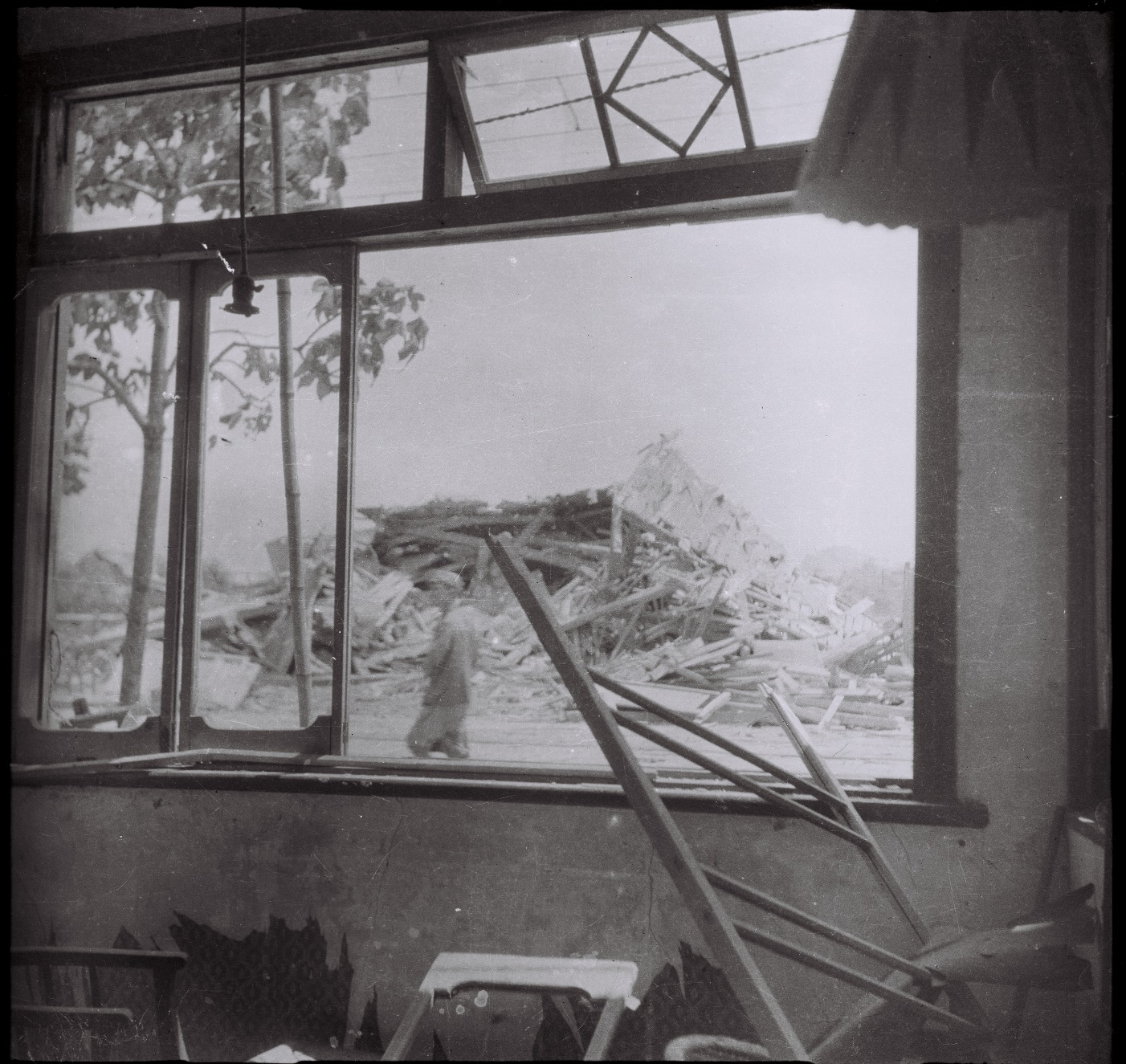 ５　皆実町二丁目の広島地方専売局（爆心地から約２．３キロ）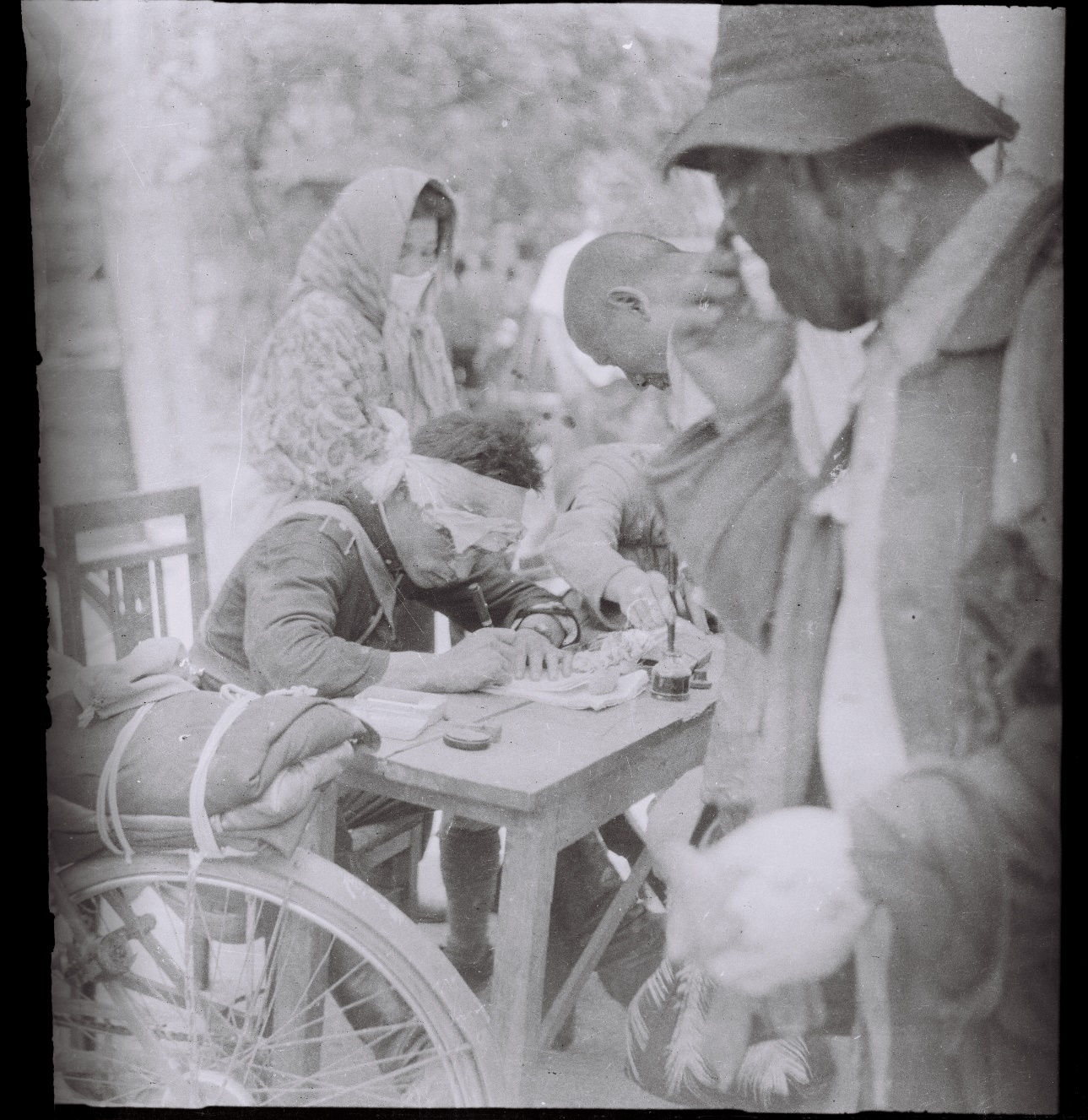 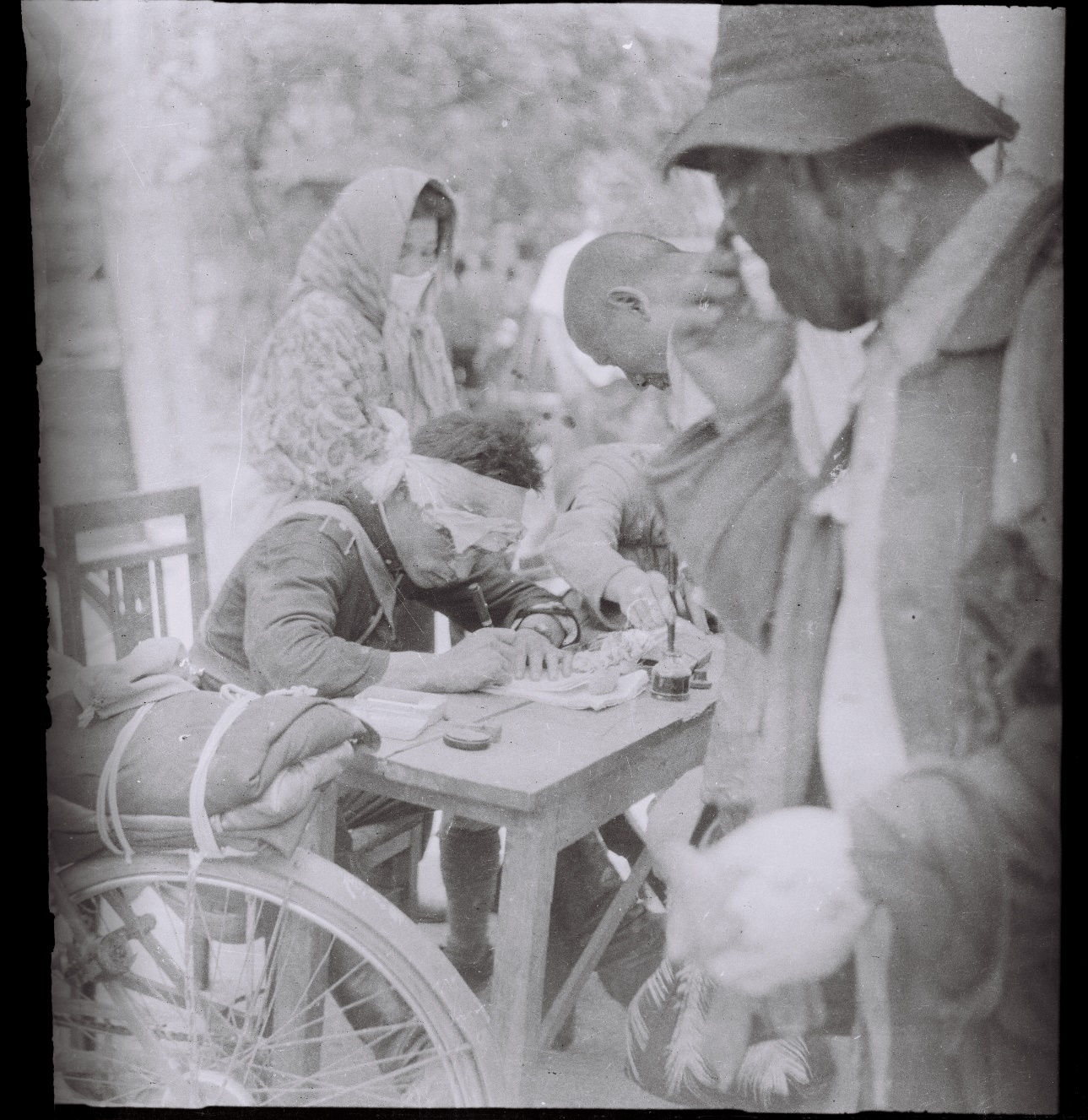 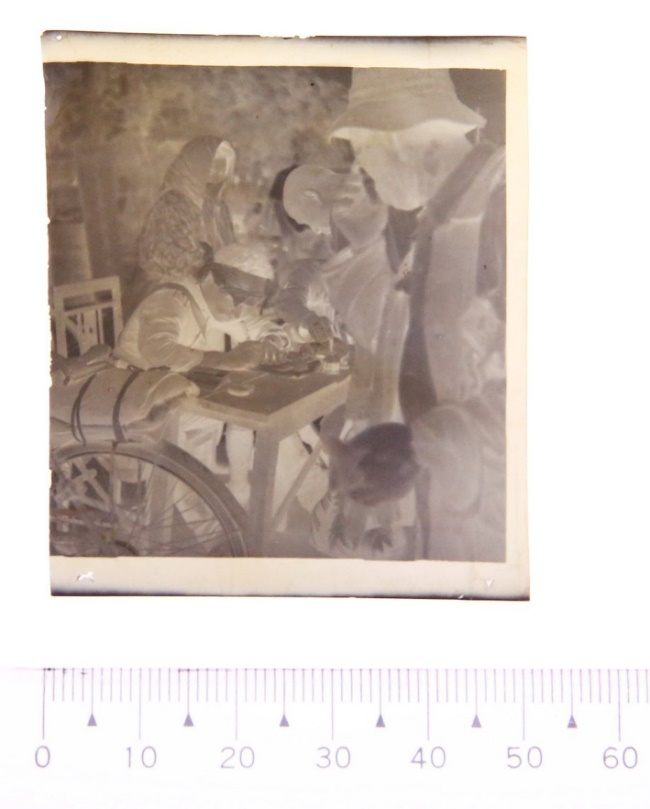 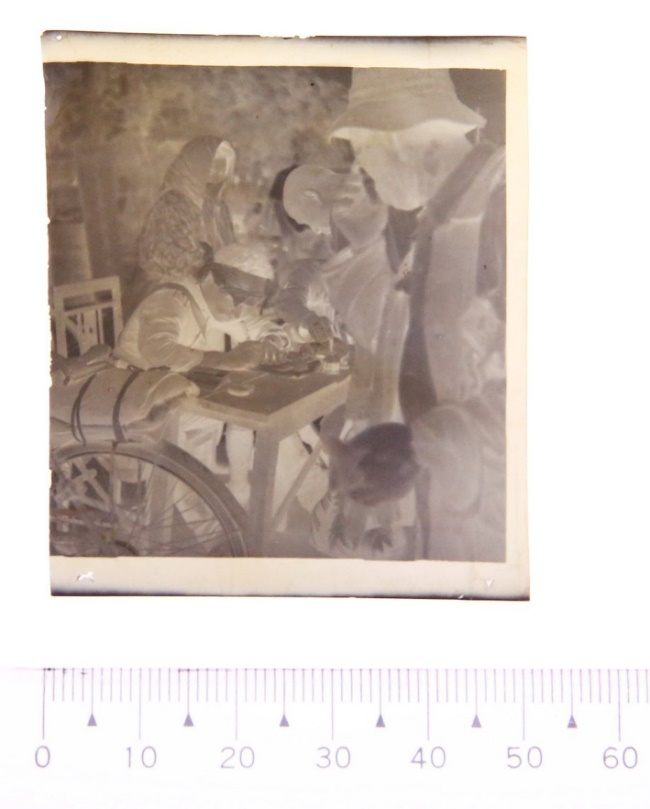 